附表1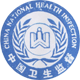 消毒产品生产企业卫生许可证首次发放申请表申请单位法人代表单位地址申请日期海南省卫生健康委员会制消毒产品生产企业卫生许可证申请表消毒产品生产企业卫生许可证申报材料（1）《消毒产品生产企业卫生许可证》申请表；             （2）工商营业执照复钱件或企业名称预先核准通知书；      （3）生产场地使用证明（房屋产权证明或租赁协议）；（4）生产场所厂区平面图、生产车间布局平面图；（5）生产工艺流程图；（6）生产和检验设备清单；（7）质量保证体系文件；（8）拟生产产品目录；填  写  说  明1、本申请表可从海口市卫生局网站上下载使用。网址： http://wsj.haikou.gov.cn2、申请材料形式要求：（1）申请材料为A4规格纸打印,中文使用宋体小4号字,英文使用号字,申请表用钢笔(水笔)填写或找印；（2）申请材料内容完整、清楚、不得涂改，空格处以“无”字填写。申请材料中同一项目的填写一致无前后矛盾；（3）申请材料中的复印件清晰并与原件完全一致；（4）申请材料中所有外文译为规范的中文，并有译文附在相应的外文材料之后；（5）申请表和申请材料一式两份，每页加盖单位公章或盖骑缝章，并根据目录顺序装订成册；3、申请材料标准格式：（1）生产和检验设备清单X  X  X 单位生产和检验设备清单（2）拟生产产品目录X  X  X单位产品目录（3）质量保证体系文件包括：消毒产品生产标准操作规程、人员岗位责任制度、生产人员个人卫生制度、设备采购和维护制度、卫生质量检验制度、留样制度、原材料和成品仓储管理制度、销售登记制度、产品投诉与处理制度和不合格产品召回及其处理制度。申报单位法人代表单位地址单位负责人生产地址职工人数应体检人数厂房面积固定资产联系电话与手机申请卫生许可项目：申请卫生许可项目：申请卫生许可项目：申请卫生许可项目：现场卫生监督审查意见：监督员：      、      审核人：         负责人：                                  （盖章）年  月  日现场卫生监督审查意见：监督员：      、      审核人：         负责人：                                  （盖章）年  月  日现场卫生监督审查意见：监督员：      、      审核人：         负责人：                                  （盖章）年  月  日现场卫生监督审查意见：监督员：      、      审核人：         负责人：                                  （盖章）年  月  日复核意见：                                                                 年  月  日复核意见：                                                                 年  月  日复核意见：                                                                 年  月  日复核意见：                                                                 年  月  日审核意见：                                   （盖章）                                年  月  日审核意见：                                   （盖章）                                年  月  日审核意见：                                   （盖章）                                年  月  日审核意见：                                   （盖章）                                年  月  日卫生许可证编号：卫生许可证编号：卫生许可证编号：卫生许可证编号：有效期限：            年  月  日至       年  月  日有效期限：            年  月  日至       年  月  日有效期限：            年  月  日至       年  月  日有效期限：            年  月  日至       年  月  日保证书本申请表所申报的内容和所附材料均真实、合法，符合国家有关规范、标准和规定。如有不实之处，我单位愿负相应法律责任，并承担由此造成的一切后果。申报单位（公章）      法定代表人（签字）： 年   月   日设备编号设备名称型号规格数量用途制造商序号产品名称使用对象或范围剂型/型号